О внесении изменений в постановление от 01.09.2010 № 1504         В соответствии с Федеральным законом от 27.07.2010 № 210-ФЗ «Об организации предоставления государственных и муниципальных услуг», Федеральным законом от 02.07.2013 № 182-ФЗ «О внесении изменений в статью 11 Федерального закона от 02.05.2006 № 59-ФЗ «О порядке рассмотрения обращений граждан Российской Федерации»,  Постановлением администрации г.Канска от 19.10.2010 № 1760 «Об утверждении Порядка разработки и утверждения административных регламентов предоставления муниципальных услуг», руководствуясь статьями 30, 35 Устава города Канска ПОСТАНОВЛЯЮ:        1. Внести в постановление администрации города Канска от 01.09.2010 № 1504 «Об утверждении административного регламента  исполнения муниципальной функции по осуществлению муниципального земельного контроля» следующие изменения:       1.1. В тексте постановления и тексте приложения к постановлению слова «муниципальное учреждение «Комитет по управлению муниципальным имуществом города Канска» заменить словами «Муниципальное казенное учреждение «Комитет по управлению муниципальным  имуществом города Канска».      1.2. Раздел 7 приложения к постановлению изложить в новой редакции: «7.1. Действия или бездействие Комитета, а также его должностных лиц и решения, принятые в ходе предоставления муниципальной услуги обжалуются в досудебном (внесудебном) порядке. 7.2. Основанием для начала досудебного обжалования является поступление в Комитет жалобы лично от заявителя в письменном виде по почте, через многофункциональный центр, с использованием информационно-телекоммуникационной сети «Интернет», официального сайта, единого портала государственных и муниципальных услуг, а также может быть принята при личном приеме заявителя направленной в виде почтового отправления или по электронной почте. Обращение заявителя не рассматривается в случаях: отсутствия сведений об обжалуемом решении Комитета, действии, бездействии (в чем выразилось, кем принято); если в письменном обращении не указаны фамилия гражданина; направившего обращение, или почтовый адрес, по которому должен быть направлен ответ; обращение, в котором содержатся нецензурные либо оскорбительные выражения, угрозы жизни, здоровью и имуществу должностного лица, а также членов его семьи, должностное лицо Комитета вправе оставить обращение без ответа по существу поставленных в нем вопросов и сообщить заявителю, направившему обращение, о недопустимости злоупотребления его правом; если текст письменного обращения не поддается прочтению, ответ на обращение не дается, о чем сообщается заявителю, направившему обращение; если его фамилия и почтовый адрес поддаются прочтению,  если в письменном обращении гражданина содержится вопрос, на который ему неоднократно давались письменные ответы по существу в связи с ранее направляемыми обращениями, и при этом в обращении не приводятся новые доводы или обстоятельства, должностное лицо вправе принять решение о безосновательности очередного обращения и прекращении переписки с гражданином по данному вопросу». 7.3. Заявитель может обратиться с жалобой, в том числе в следующих случаях:1) нарушение срока регистрации запроса заявителя о предоставлении муниципальной услуги; 2) нарушение срока предоставления муниципальной услуги; 3) требование у заявителя документов, не предусмотренных нормативными правовыми актами Российской Федерации, нормативными правовыми актами субъектов Российской Федерации, муниципальными правовыми актами для предоставления муниципальной услуги; 4) отказ в приеме документов, предоставление которых предусмотрено нормативными правовыми актами Российской Федерации, нормативными правовыми актами субъектов Российской Федерации, муниципальными правовыми актами для предоставления муниципальной услуги, у заявителя; 5) отказ в предоставлении муниципальной услуги, если основания отказа не предусмотрены федеральными законами и принятыми в соответствии с ними иными нормативными правовыми актами Российской Федерации, нормативными правовыми актами субъектов Российской Федерации, муниципальными правовыми актами; 6) затребование с заявителя при предоставлении муниципальной услуги платы, не предусмотренной нормативными правовыми актами Российской Федерации, нормативными правовыми актами субъектов Российской Федерации, муниципальными правовыми актами; 7) отказ органа, предоставляющего муниципальную услугу, должностного лица органа, предоставляющего муниципальную услугу, в исправлении допущенных опечаток и ошибок в выданных в результате предоставления муниципальной услуги документах либо нарушение установленного срока таких исправлений. 7.4. Основания для приостановления рассмотрения жалобы отсутствуют. 7.5. Срок рассмотрения жалобы не должен превышать 15 рабочих дней со дня ее регистрации, а в случае обжалования отказа Комитета, муниципального служащего, предоставляющего муниципальную услугу, в приеме документов у заявителя либо в исправлении допущенных опечаток и ошибок или в случае обжалования нарушения установленного срока таких исправлений - в течение пяти рабочих дней со дня ее регистрации. Срок рассмотрения жалобы может быть сокращен в случаях, установленных Правительством Российской Федерации. 7.6. Жалоба должна содержать:1) наименование органа, предоставляющего муниципальную услугу, должностного лица органа, предоставляющего муниципальную услугу, либо муниципального служащего, решения и действия (бездействие) которых обжалуются; 2) фамилию, имя, отчество (последнее - при наличии), сведения о месте жительства заявителя - физического лица либо наименование, сведения о месте нахождения заявителя - юридического лица, а также номер (номера) контактного телефона, адрес (адреса) электронной почты (при наличии) и почтовый адрес, по которым должен быть направлен ответ заявителю;3) сведения об обжалуемых решениях и действиях (бездействии) органа, предоставляющего муниципальную услугу, должностного лица органа, предоставляющего муниципальную услугу, либо муниципального служащего; 4) доводы, на основании которых заявитель не согласен с решением и действием (бездействием) органа,  предоставляющего муниципальную услугу, должностного лица органа, предоставляющего муниципальную услугу, либо муниципального служащего. Заявителем могут быть представлены документы (при наличии), подтверждающие доводы заявителя, либо их копии 7.7. По результатам рассмотрения обращения должностным лицом Комитета принимается решение об удовлетворении требований заявителя, в том числе в форме отмены принятого решения, исправления допущенных опечаток и ошибок Комитетом в выданных в результате предоставления муниципальной услуги документах,  либо отказе в его удовлетворении. Не позднее дня, следующего за днем принятия решения, заявителю в письменной форме и по желанию заявителя в электронной форме направляется мотивированный ответ о результатах рассмотрения жалобы.7.8. В случае установления в ходе или по результатам рассмотрения жалобы признаков состава административного правонарушения или преступления должностное лицо, наделенное полномочиями по рассмотрению жалоб незамедлительно направляет имеющиеся материалы в органы прокуратуры. 7.9. Споры, связанные с действиями (бездействием) специалистов Комитета и решениями администрации г.Канска, осуществляемыми (принимаемыми) в ходе предоставления муниципальной услуги, разрешаются в судебном порядке в соответствии с законодательством Российской Федерации, в том числе в судебном порядке может быть обжаловано бездействие администрации г.Канска, а также решение об отказе в предоставлении в собственность земельного участка. Обжалование производится в сроки, по правилам подведомственности и подсудности, установленным процессуальным законодательством Российской Федерации.»         2. Контроль за исполнением настоящего Постановления возложить на первого заместителя главы города Канска по правовому и организационному обеспечению, управлению муниципальным имуществом и градостроительству А.С.Таскина.3. Консультанту главы города по связям с общественностью отдела организационной работы, делопроизводства, кадров и муниципальной службы администрации г.Канска (Никонова Н.И.) опубликовать данное Постановление в газете "Официальный Канск", разместить на официальном сайте муниципального образования город Канск в сети Интернет.4. Постановление вступает в силу со дня официального опубликования.Глава города Канска                                                                           Н.Н.Качан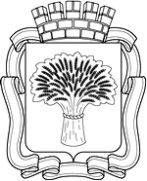 Российская ФедерацияАдминистрация города Канска
Красноярского краяПОСТАНОВЛЕНИЕРоссийская ФедерацияАдминистрация города Канска
Красноярского краяПОСТАНОВЛЕНИЕРоссийская ФедерацияАдминистрация города Канска
Красноярского краяПОСТАНОВЛЕНИЕРоссийская ФедерацияАдминистрация города Канска
Красноярского краяПОСТАНОВЛЕНИЕ 25.10.2013 г.№1512